О проведении исследованияУважаемые коллеги!Краснодарская краевая организация Общероссийского Профсоюза образования проводит исследование в целях выявления наиболее эффективных информационно-коммуникационных средств по информированию членов Профсоюза.Исследование проводится в период с 27 декабря 2018 года                                  по 20 января 2019 года. Убедительно просим Вас организовать участие членов Профсоюза – работников всех типов образовательных организаций  и обучающихся вузов, учреждений среднего профессионального образования посредством заполнения онлайн или печатной анкеты (Приложение №1). Для участия в онлайн-исследовании  необходимо перейти по ссылке: https://goo.gl/forms/w0cupmXBehyKSF7a2 и ответить на вопросы.  Отсканированные печатные анкеты (не менее 60  анкет от территориальной организации Профсоюза) направлять на e-mail:kraikom@kubanprofobr.ruДля максимального охвата респондентов просим разместить данную информацию и ссылку на анкету на информационных ресурсах вашей организации Профсоюза. 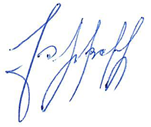 Заместитель председателя					Э.В. СурхаевИсп. Журавская А.М. 8(861)2556485Приложение №1к письму заместителя краевой организации Профсоюза АнкетаУважаемые коллеги! Предлагаем Вам принять участие в анкетировании, которое проводит Краснодарская краевая организация Общероссийского Профсоюза образования, в целях выявления наиболее эффективных информационно-коммуникационных средств по информированию членов Профсоюза о деятельности краевой организации Профсоюза.Для ответа на вопросы необходимо выбрать один (или несколько) вариантов, соответствующих Вашему мнению. Результаты опроса будут применены для улучшения эффективности использования информационных ресурсов краевой организации Общероссийского Профсоюза образования. * Обязательно1. К какой категории членов Профсоюза Вы относитесь? *председатель первичной профсоюзной организацииработник, осуществляющий трудовую деятельность в организациях системы образованияобучающийся в образовательных организациях высшего или среднего профессионального образованияработник, временно прекративший трудовую деятельность, на период сохранения трудовых отношенийнеработающий пенсионер, сохранивший связь с Профсоюзом и состоящий на учете в первичной профсоюзной организации2. Укажите Ваш возраст? *от 14 до 18 летот 18 до 23 летот 23 до 35 летот 35 до 55 летсвыше 55 лет3. Укажите Ваш профсоюзный стаж? *до 1 годаот 1 года до 5 летот 5 лет до 10 летсвыше 10 лет4. С помощью каких информационных ресурсов краевой организации Профсоюза Вы получаете информацию? *официальный сайтгруппа в социальной сети Вконтактегруппа в социальной сети Facebookгруппа в социальной сети Instagramгруппа в социальной сети Одноклассникине получаю информацию о деятельности краевой организации Профсоюза ни на одном из перечисленных ресурсов5. Знакомы ли Вы с печатной продукцией краевой организации Профсоюза (информационно-методические издания, аналитические материалы, вестники, сборники, буклеты и др.)? *данет6. Укажите наименование печатной продукции, с которой Вы были ознакомлены?____________________________________________________________________________________________________________________________________Информационно-коммуникационные средства краевой организации Профсоюза7. Как часто вы посещаете официальный сайт краевой организации Профсоюза - профсоюзобразования.рф *захожу каждый день и оперативно получаю информациюпосещаю сайт по мере возможности (раз в неделю)крайне редко просматриваю сайт (раз в месяц)не знал(а) о существовании сайта8. Оцените (от 1 до 5 баллов) сайт краевой организации Профсоюза?Актуальность информации ___________________________________________Удобство в поиске необходимых документов по направлениям работы ______Мобильная версия  __________________________________________________ Навигация, дизайн  __________________________________________________Актуальность информации  ___________________________________________Удобство в поиске необходимых документов по направлениям работы ______Мобильная версия  __________________________________________________Навигация, дизайн  __________________________________________________9. Чего, на Ваш взгляд, не хватает на сайте краевой организации Профсоюза - профсоюзобразования.рф?____________________________________________________________________________________________________________________________________10. Как часто вы посещаете группу краевой организации Профсоюза в социальной сети Вконтакте? *получаю уведомления о новых публикацияхзахожу каждый день и оперативно получаю информациюпосещаю группу по мере возможности (раз в неделю)крайне редко просматриваю группу (раз в месяц)не зарегистрирован(а) в социальной сети11. Чего, на Ваш взгляд, не хватает в группе в социальной сети Вконтакте?____________________________________________________________________________________________________________________________________12. Как часто вы посещаете группу краевой организации Профсоюза в социальной сети Facebook? *получаю уведомления о новых публикацияхзахожу каждый день и оперативно получаю информациюпосещаю группу по мере возможности (раз в неделю)крайне редко просматриваю группу (раз в месяц)не зарегистрирован(а) в социальной сети13. Чего, на Ваш взгляд, не хватает в группе в социальной сети Facebook?____________________________________________________________________________________________________________________________________14. Как часто вы посещаете группу краевой организации Профсоюза в социальной сети Одноклассники? *захожу каждый день и оперативно получаю информациюпосещаю группу по мере возможности (раз в неделю)крайне редко просматриваю группу (раз в месяц)не зарегистрирован(а) в социальной сети15. Чего, на Ваш взгляд, не хватает в группе в социальной сети Одноклассники?____________________________________________________________________________________________________________________________________16. Как часто вы посещаете аккаунт краевой организации Профсоюза в социальной сети Instagram? *захожу каждый день и оперативно получаю информациюпосещаю страницу по мере возможности (раз в неделю)крайне редко просматриваю страницу (раз в месяц)не зарегистрирован(а) в социальной сети17. Чего, на Ваш взгляд, не хватает на странице в социальной сети Instagram?____________________________________________________________________________________________________________________________________Освещение деятельности краевой организации Профсоюза в СМИ18. Какие печатные издания распространяются в вашей организации Профсоюза? *газета Общероссийского Профсоюза образования "Мой Профсоюз"газета Краснодарского краевого профобъединения "Человек труда""Учительская газета"газета "Вольная Кубань"не читаю печатные изданияне видел(а) ни одного печатного издания19. Укажите в каких печатных изданиях Вы видели публикации о деятельности краевой организации Профсоюза: *газета Общероссийского Профсоюза образования "Мой Профсоюз"газета Краснодарского краевого профобъединения "Человек труда""Учительская газета"газета "Вольная Кубань"газета "Аргументы и факты"газета "Краснодарские известияпресса СМИ в муниципальных образования краяне читаю печатные издания20. Знаете ли Вы о краевом творческом конкурсе "Учитель.Школа.Жизнь", проводимом краевой организацией Профсоюза совместно с газетой "Вольная Кубань"?да, становился(-лась) победителемучаствовал(а) в конкурсезнаю о конкурсе, но не принимал(а) участиене слышал(а) о конкурсе21. Ваши предложения по совершенствованию информационной работы в краевой организации Профсоюза?____________________________________________________________________________________________________________________________________Спасибо за участие в опросе! Хорошего дня!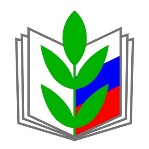 ПРОФСОЮЗ РАБОТНИКОВ НАРОДНОГО ОБРАЗОВАНИЯ И НАУКИ РОССИЙСКОЙ ФЕДЕРАЦИИ(ОБЩЕРОССИЙСКИЙ ПРОФСОЮЗ ОБРАЗОВАНИЯ)КОМИТЕТКРАСНОДАРСКОЙ КРАЕВОЙ ТЕРРИТОРИАЛЬНОЙ ОРГАНИЗАЦИИ ПРОФСОЮЗА
350000, г. Краснодар, ул. Красноармейская, 70 тел. 8(861) 259-59-12; факс 8(861) 259-75-95http://профсоюзобразования.рфe-mail:kraikom@kubanprofobr.ruОт 27.12.2018 г.   №_02-10/486На  №  ______ от _____________Председателям  территориальных организаций Профсоюза, первичных профсоюзных организаций высшего и профессионального образования